                       Retroalimentación Guía N° 9 Educación Física y Salud1° BásicoHabilidades Motrices Básicas (OA1)Encierra en un círculo de color azul las imágenes que corresponden a la habilidad motriz de Estabilidad.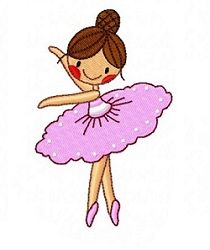 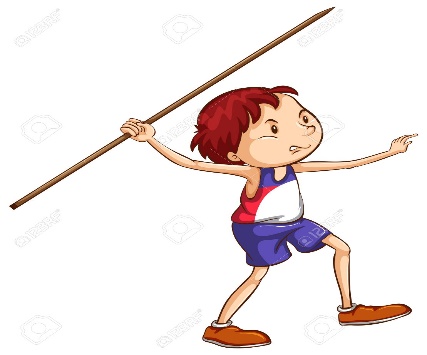 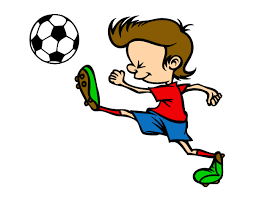 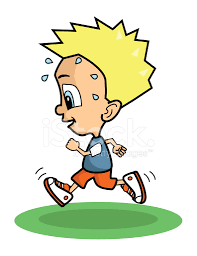 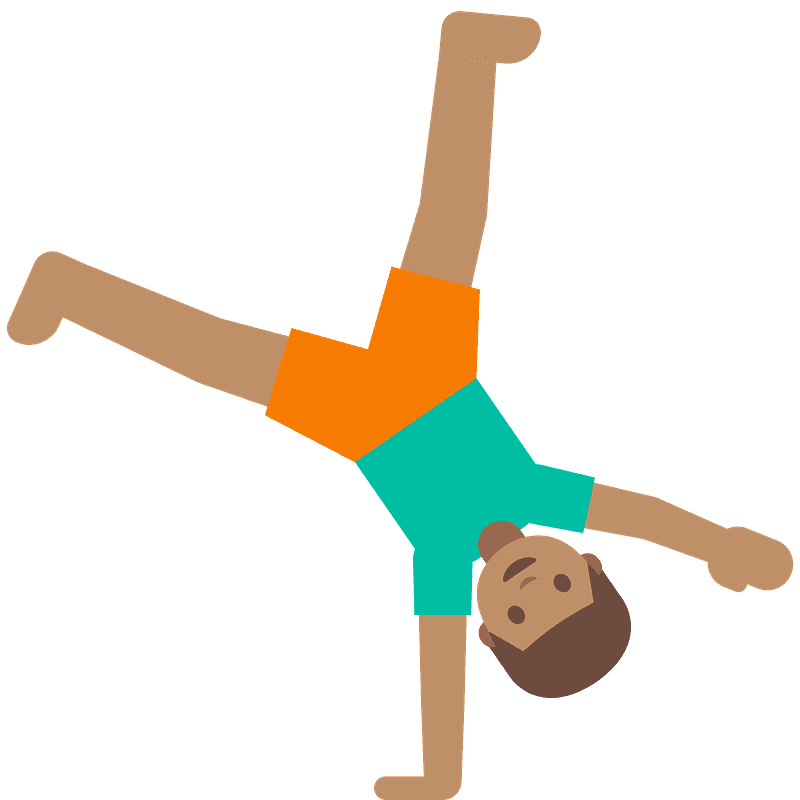 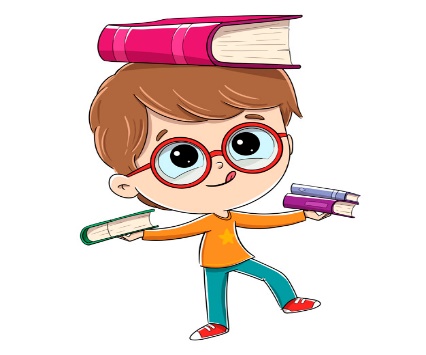 Encierra en un círculo, los ejemplos de las habilidades motrices de Estabilidad.Con la ayuda de tu familia, completa las siguientes oraciones con las palabras de los recuadros.Acción que realizamos cuando nos paramos sobre un pie EQUILIBRIO.Cuando nos desplazamos dando vueltas RODAR.Acción que realizamos cuando damos una vuelta en nuestro mismo eje sobre un pie GIRAR.Une con una línea según corresponda: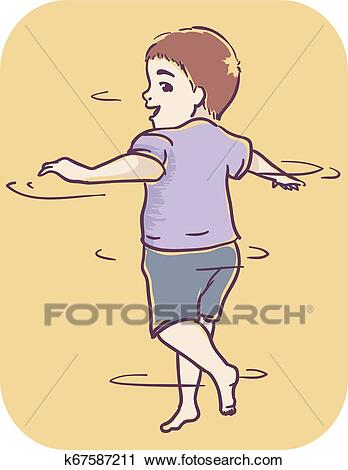 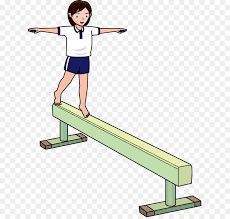 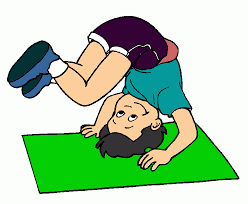 Observa el siguiente video, https://www.youtube.com/watch?v=3Bwo47nIwwA&t=2s ejecuta los ejercicios y dibuja dos ejemplos de estabilidad.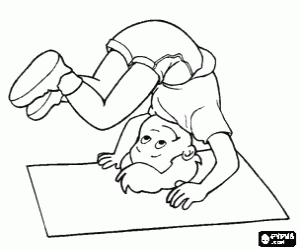 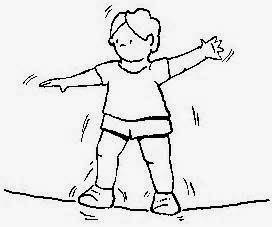                                     EQUILIBRAR                                                                             RODARResponde con una (V) si es verdadero o con una (F) si es Falso.___V__  La estabilidad es la capacidad de mantener el control y equilibro de nuestro cuerpo en el espacio.___F__  Lanzar, atrapar, chutear son ejemplos de Estabilidad.Escribe la acción de Estabilidad que se observan en la imagen.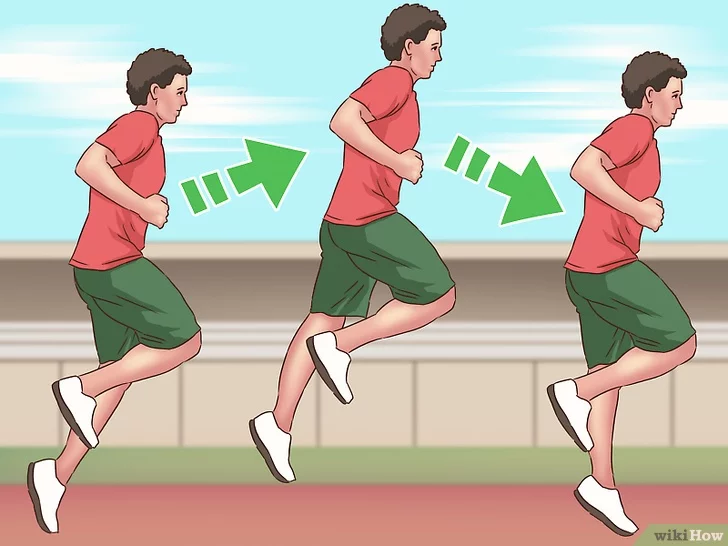                   SALTAR EN UN PIE